Proyecto Final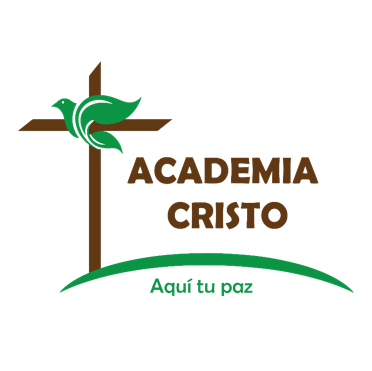 La Biblia: En el PrincipioNombre Completo: ________________________________________________Fecha: __________________________________________________________El Proyecto FinalEl curso, En el Principio, fue diseñado para enseñarnos más sobre “El Principio” y también con el fin de preparar a nosotros para compartir la Palabra de Dios por medio de historias bíblicas. Utilizamos el método de las Cuatro “C”: Captar, Contar, Considerar y Consolidar para leer, entender y preparar para enseñar a otros. El fin es capacitarnos para evangelizar la Palabra de Dios que tiene el poder de salvar. El Proyecto Final del curso es preparar para compartir la historia de Génesis 37 utilizando el método de las Cuatro “C” según la siguiente guía. ¡Que Dios en su infinita gracia les conceda sabiduría y entendimiento mientras realizan su Proyecto Final! Bendiciones en Cristo.PASO 1: Preparación para enseñar a otrosLea la historia de Génesis 37 por los menos dos veces. Defina su público. ¿A quiénes va a enseñar esta historia? (considere la cantidad de gente, sus edades, su conocimiento de la Palabra etc.)Considere la ubicación dónde va a compartir. ¿Cuáles recursos podría utilizar allí? ¿Hay Biblias? ¿WIFI? etc. PASO 2: Estudie la historia utilizando las preguntas de Considerar y Consolidar. CONSIDERAR¿Quiénes son los personajes de esta historia? ¿Cuáles son los objetos de esta historia? ¿Dónde ocurrió la historia? ¿Cuándo ocurrió la historia? ¿Cuál es el problema? ¿Se soluciona el problema? CONSOLIDAR¿Cuál es el punto principal de la historia? ¿Qué pecado veo en esta historia y confieso en mi vida? ¿En qué versos y palabras de esta historia veo el amor de Dios para conmigo? ¿Qué pediré que Dios obre en mí para poner en práctica esta palabra de Dios?PASO 3: Cree el Captar que va a usar. ¡Recuerde su público! ¿Qué sería mejor para captar su atención y enfocarles en la historia que usted desea compartir?PASO 4: Prepare para compartir la historia. ¿Cómo va a contar la historia? (va a leer la historia, contar la historia en sus propias palabras, con imágenes, con un video, etc.) ¡Recuerde su público! ¿Qué sería mejor para ellos y por qué?   